Негосударственное дошкольное образовательное учреждение«Детский сад № 94 открытого акционерного общества«Российские железные дороги»Сценарий праздника "День Матери"в подготовительной группе "Незабудка"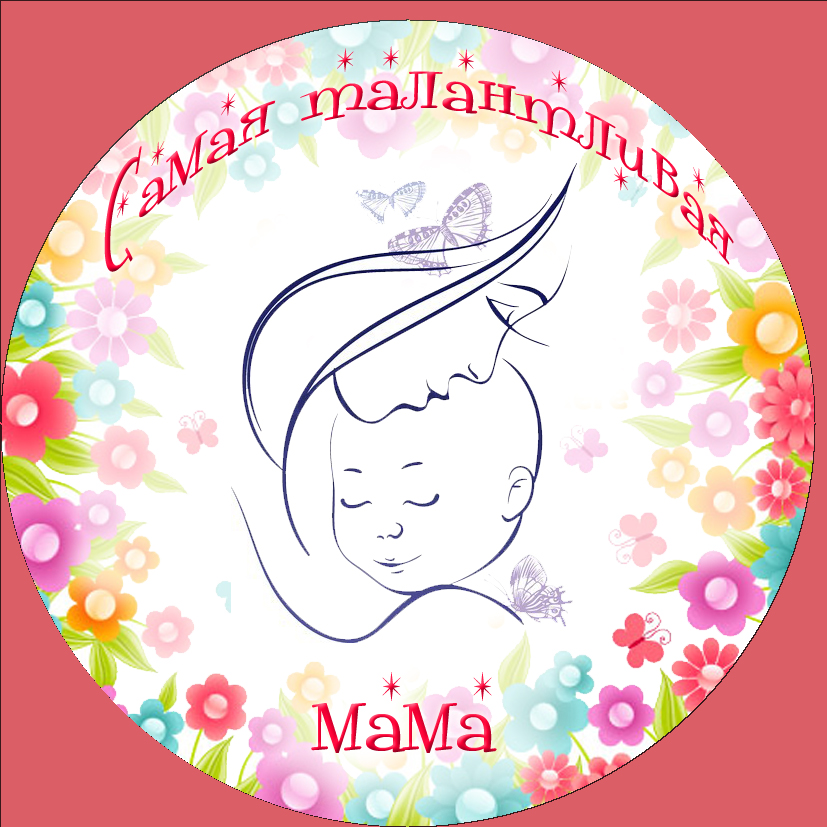 Воспитатель:Чефранова О.Н.Кропокин, 2013г.Интеграция образовательных областей: познание,коммуникация, социализация,музыка. Цель:  познакомить воспитанников с праздником "День Матери",  воспитывать любовь и уважительное отношение к родителям,  развивать эмоциональность.Планируемые результаты: имеет представление о празднике "День Матери", знает традиции празднования в разных странах.Оборудование:  проектор,  ноутбук,  медали победителей в номинациях,  дипломы победителей конкурса,  атрибуты для сценки "Три мамы" (кукла, шляпа, бусы, сумочка, платок, очки),  атрибуты для игры (штанишки, горшки,.), костюмы ёжика и цветов для сказки.Проведение.Ведущий: Мы ценим тех, кто жизнь нам дал,                   Что можно больше жизни дать?!                  Сегодня воспеваем МАМ,                   Что могут нас всегда понять.Каждый год в последнее воскресенье ноября  все женщины в России отмечают свой профессиональный праздник - "День Матери". Да, да, я не оговорилась, именно профессиональный, потому что быть Мамой - очень сложная работа, только гораздо ответственнее  большинства остальных, но вместе с тем, очень приятная. Сегодня, дорогие наши мамочки, принимайте в подарок от своих малышей эту добрую сказку!Сказка для мамочки.Игорь:     Уберу и подметуЧисто и опрятно.Мама любит чистоту,Будет ей приятно!Нелли:     Вытру пыль сама я,Простирну платочки.Будет рада мама - Повзрослела дочка!Песня "Сюрприз для мамы" (на мотив "Прекрасная Маркиза", см. "Приложение")(Егор, Вадик, Стасик, Кирилл)Илья Л.:  Мамина улыбка Вносит счастье в дом,Мамина улыбкаНужна везде во всём.Илья В.:  Однажды я сказал друзьям:На свете много добрых мам,Но не найти, ручаюсь я,Такую маму, как моя!Савелий:   Она купила для меняНа колёсиках коняКисти, краски и альбом.Только разве дело в том?Я и так её люблюМаму, мамочку мою! 	Ведущий:   Действительно, для каждый из нас любит свою маму какой-то особенной любовью, и для каждого она самая лучшая, самая добра, ласковая, родная мамочка. Тем не менее нам  удалось выявить среди наших мам победителей в нескольких номинациях.Вручение медалей  за победу в номинации  ("Самая добрая", "Самая умная", "Самая красивая", "Самая заботливая" и т.д. - награждаются все мамы).Сценка "Три мамы" (Е.Серова)Танюша под вечер с гулянья пришлаИ куклу спросила:   Как, дочка, дела?Опять ты залезла под стол, непоседа?Опять просидела весь день без обеда?С этими дочками просто беда,Скоро ты будешь, как спичка, худа!Иди-ка обедать, вертушка,Сегодня к обеду ватрушка.Вот Танина мама с работы пришлаИ дочку спросила:   Как, дочка, дела?Опят заигралась , наверно, в саду?Опять ухитрилась забыть про еду?"Обедать" - кричала бабуся сто раз,А ты отвечала: "Сейчас!" да "Сейчас!"С этими дочками просто беда,Скоро ты будешь, как спичка, худа!Иди-ка обедать, вертушка,Сегодня к обеду ватрушка.Тут бабушка, мамина мама пришлаИ дочку спросила:   Как, дочка, дела?Наверно, в больнице за целые суткиОпят для еды не нашла ни минутки?А вечером сунула в рот сухой бутерброд?Нельзя же сидеть целый день без обеда!Уж доктором стала, а всё - непоседа!С этими дочками просто беда,Скоро ты будешь, как спичка, худа!Иди-ка обедать, вертушка,Сегодня к обеду ватрушка.Три мамы в столовой сидят,Три мамы на дочек глядят.Что с дочками делать упрямыми?Ох, как не просто быть мамами!Ведущий:  Да, мамой быть не просто, сколько бы ни было лет твоему ребёнку. А сейчас, я предлагаю нашим мамочкам вспомнить, как сложно было управляться с детками, когда они были ещё совсем малютками. Игра "На горшок"В центре зала по кругу расставлено 5-7  горшков (на один меньше, чем пар играющих),  мамы с сыновьями за ручку прогуливаются по залу под музыку, на мальчиках поверх одежды надеты яркие свободные штанишки. Когда музыка останавливается, мамы быстро снимают с мальчиков штанишки и сажают на горшок.   Кому не досталось горшка - выбывают. Ева:     Мама долго хлопотала,Всё дела, дела, дела...Мама за день так устала,На диване прилегла.Егор Дег.:    Я её не буду трогать,Только возле постою.Пусть поспит она не много Я ей песенку спою.Песенка "Вечереет и луна взошла..."Приложение 1Песня "Сюрприз для мамы"Алё, алё, прекрасная мамуля, ты на работе задержись,Мы для тебя квартиру убираем - ты рада будешь, ох, держись!Папуля выбивал ковёр, наделал дырок много в нём,Решил я папе помогать, упала люстра на кровать,Кот по дорожке пробежал, и папе под ноги попал,Упал папуля на трюмо, разбилось в дребезги оно.А в остальном, прекрасная мамуля, всё хорошо, всё хорошо!Алё, алё, мамуля дорогая, да это я звоню опять.Хочу сказать, мамулечка родная, не приходи сегодня ночевать!Решили мы пирог испечь, но поломалась наша печь.Решили мы разжечь костёр, попала искра на ковёр.Решили мы пожар тушить, но кран забыли закрутить - Вода к соседям потекла, а тут пожарная пришла!А в остальном, прекрасная мамуля, всё хорошо, всё хорошо!